



NATIONWIDE SEASON PREVIEW  preview launches August 8th    


In 2024, calpreps will once again be doing the first-of-its-kind national high school football preview, complete with individual team write-ups for all 15,000 11-man football playing schools. 


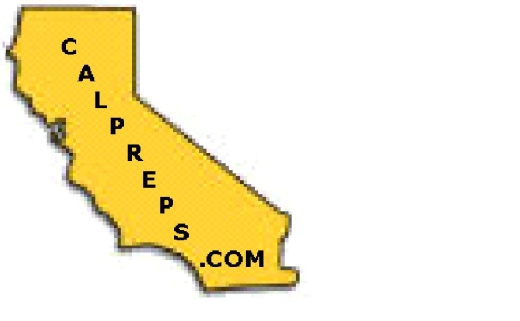 Top of FormSchool:

 in "School (City, State Code)" format [eg: Kennedy (Boston, MA)] 



Head Coach:


Coach email (essential):


# of returning offensive starters:

 
# of returning defensive starters:


‘23 starting QB returning? (yes/no):


‘23 top RB returning? (yes/no):


‘23 top WR returning? (yes/no):
‘23 top OL returning? (yes/no):
‘23 top defender returning? (yes/no):
‘23 JV Record:


Top three players (please also list position, grade [in COMING season], height/weight and 40 time):









Team strengths:






Team weaknesses:

Bottom of Form

Please return this form to us in whichever manner you prefer:

by email (as an attachment) to ned@calpreps.com
by fax to 415-634-3060


Thank you very much for your help... Don't forget to come back to calpreps.com/preview August 8th!